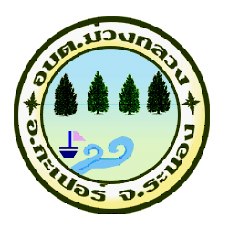 สถิติการให้บริการประชาชนองค์การบริหารส่วนตำบลม่วงกลวงข้อมูลด้านการให้บริการประชาชน ประจำเดือนสิงหาคม พ.ศ.2563ลำดับที่รายการจำนวนหมายเหตุ1งานด้านโยธา การขออนุญาตก่อสร้าง12งานด้านการจัดเก็บรายได้-3งานด้านทะเบียนพาณิชย์14งานสนับสนุนน้ำอุปโภค-บริโภค-5งานขอข้อมูลข่าวสารของทางราชการ-6งานด้านการพัฒนาชุมชนและสวัสดิการสังคมผู้สูงอายุ3คนพิการ-เด็กแรกเกิด9